Печатное средство массовой информации Богдановского сельского поселенияХолм-Жирковского района Смоленской области«НАРОДНОЕ СЛОВО»   23 июля 2020 года  № 3(15). 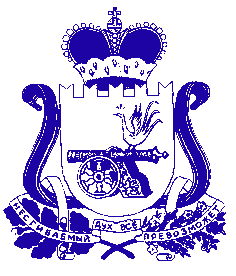 СОВЕТ ДЕПУТАТОВ БОГДАНОВСКОГО СЕЛЬСКОГО ПОСЕЛЕНИЯХОЛМ-ЖИРКОВСКОГО РАЙОНА СМОЛЕНСКОЙ ОБЛАСТИР Е Ш Е Н И Еот   25.05. 2020  № 18                                                                                                                                              Заслушав и обсудив информацию Главного специалиста Администрации  Богдановского сельского поселения Холм-Жирковского района  Смоленской области Шарыкиной Е.П. «Об исполнении бюджета муниципального образования Богдановского сельского поселения Холм-Жирковского района Смоленской области за 1 квартал  2020 года, решение постоянной комиссии по  бюджету, налогам и финансам,  Совет депутатов Богдановского сельского поселения Холм-Жирковского района Смоленской области               Р Е Ш И Л:          Отчет об исполнении бюджета  муниципального образования Богдановского сельского поселения  Холм-Жирковского района Смоленской области за 1 квартал 2020 года по доходам  в сумме  1 644 289,28  рублей  23,7 %  к годовому назначению 6 932 700,00 рублей и по расходам в сумме 1 071 702,83 рублей 15,4 % к годовому плану 6 932 700,00 рублей (с превышением доходов над расходами (профицит в сумме 572,6 тыс. рублей), принять к сведению. Глава муниципального образованияБогдановского сельского поселенияХолм-Жирковского районаСмоленской области                                                                              В.М. ПерсидскийСОВЕТ ДЕПУТАТОВ БОГДАНОВСКОГО СЕЛЬСКОГО ПОСЕЛЕНИЯХОЛМ-ЖИРКОВСКОГО РАЙОНА СМОЛЕНСКОЙ ОБЛАСТИР Е Ш Е Н И Еот   25.05.2020 № 19         В соответствии с решением Совета депутатов Богдановского сельского поселения Холм-Жирковского района Смоленской области от 17.02.2020 № 5  «Об утверждении Положения о порядке организации и осуществления территориального общественного самоуправления, условия и порядок выделения необходимых средств из местного бюджета в Богдановском сельском поселении Холм – Жирковского района Смоленской области», рассмотрев обращения инициативной группы граждан территориального общественного самоуправления д. Комягино, д. Горюны, д. Быково об упразднении территориального общественного самоуправления д. Комягино, д. Горюны, д. Быково; инициативной группы граждан  территориального общественного самоуправления д. Мартыново, д. Исаково,  д. Киселево, д. Острожок, д. Рыкшино, д. Матренино об изменении границ и наименования территориального общественного самоуправления д. Мартыново, д. Исаково, д.  Киселево, д. Острожок, д. Рыкшино, д. Матренино Совет депутатов Богдановского сельского поселения Холм-Жирковского района Смоленской области        Р Е Ш И Л:         1. Установить границы территории, на которой осуществляется территориальное общественное самоуправление:         1.1. по обращению инициативной группы жителей территориального общественного самоуправления д. Мартыново, д. Исаково, д.  Киселево, д. Острожок, д. Рыкшино, д. Матренино         - территория деревни Мартыново (согласно приложению № 1);         1.2. – территория д. Верховье улица Центральная (согласно приложению № 2);.         2. По обращение инициативной группы граждан территориального общественного самоуправления д. Комягино, д. Горюны, д. Быково           - упразднить территориальное общественное самоуправления д. Комягино, д. Горюны, д. Быково.           3. Признать утратившим силу решение Совета депутатов Томского сельского поселения Холм-Жирковского района Смоленской области от 14 января 2008 г. №5 «Об утверждении границ территорий, на которых осуществляется территориальное общественное самоуправление в Томском сельском поселении Холм-Жирковского района Смоленской области»Глава муниципального образованияБогдановского сельского поселенияХолм-Жирковского районаСмоленской области                                                                              В.М. Персидский. СОВЕТ ДЕПУТАТОВ БОГДАНОВСКОГО СЕЛЬСКОГО ПОСЕЛЕНИЯХОЛМ-ЖИРКОВСКОГО РАЙОНА СМОЛЕНСКОЙ ОБЛАСТИР Е Ш Е Н И Еот   30.06.2020 № 20          В соответствии с абзацем 5 части 4 статьи 242.2 Бюджетного кодекса Российской Федерации, руководствуясь статьей Устава Богдановского сельского поселения Холм-Жирковского района Смоленской области, Совет депутатов Богдановского сельского поселения Холм-Жирковского района Смоленской области         Р Е Ш И Л:Утвердить прилагаемый Порядок представления главным распорядителем средств бюджетамуниципального образования Богдановского сельского поселения Холм-Жирковского района Смоленской области в Финансовое Управление Администрации муниципального образования «Холм-Жирковский район» Смоленской области информации о совершаемых действиях, направленных на реализацию муниципальным образованием Богдановского сельского поселения Холм-Жирковского района Смоленской области права регресса либо об отсутствии оснований для предъявления иска о взыскании денежных средств в порядке регресса.Решение опубликовать в средстве массовой информации муниципального образованияБогдановского сельского поселения Холм-Жирковского района Смоленской области «Народное слово» и разместить на официальном сайте Администрации муниципального образования Богдановского сельского поселения Холм-Жирковского района Смоленской области в информационно-телекоммуникационной сети «Интернет».Решение вступает в силу после его официального опубликования (обнародования).Контроль за исполнением настоящего решения возложить на Главного специалистаАдминистрации Богдановского сельского поселения Холм-Жирковского района Смоленской области (Шарыкина Е.П.).Глава муниципального образованияБогдановского сельского поселенияХолм-Жирковского районаСмоленской области                                                                              В.М. Персидский. СОВЕТ ДЕПУТАТОВ БОГДАНОВСКОГО СЕЛЬСКОГО ПОСЕЛЕНИЯХОЛМ-ЖИРКОВСКОГО РАЙОНА СМОЛЕНСКОЙ ОБЛАСТИР Е Ш Е Н И Еот 30.06.2020 № 21          В соответствии с Федеральным законом от 25.06.2002 N 73-ФЗ "Об объектах культурного наследия (памятниках истории и культуры) народов Российской Федерации", Федеральным законом от 06.10.2003 N 131-ФЗ "Об общих принципах организации местного самоуправления в Российской Федерации", рассмотрев обращение депутата Совета депутатов Богдановского сельского поселения Холм-Жирковского района Смоленской области Персидского В.М. о переустановке памятного знака из д. Раздобарино Богдановского сельского поселения Холм-Жирковского района Смоленской области на Поле памяти в п.г.т. Холм-Жирковский в целях его сохранности, Совет депутатов Богдановского сельского поселения Холм-Жирковского района Смоленской области           Р Е Ш И Л:            Переустановить памятный знак из д. Раздобарино Богдановского сельского поселения Холм-Жирковского района Смоленской области на Поле памяти в п.г.т. Холм-Жирковский.Глава муниципального образованияБогдановского сельского поселенияХолм-Жирковского районаСмоленской области                                                                              В.М. Персидский. СОВЕТ ДЕПУТАТОВ БОГДАНОВСКОГО СЕЛЬСКОГО ПОСЕЛЕНИЯХОЛМ-ЖИРКОВСКОГО РАЙОНА СМОЛЕНСКОЙ ОБЛАСТИР Е Ш Е Н И Еот 15.07.2020   № 22             Рассмотрев предложение Администрации Богдановского сельского поселения Холм – Жирковского района Смоленской области и комиссии по бюджету Совета депутатов Богдановского сельского поселения Холм – Жирковского района Смоленской области о внесении изменений в местный бюджет Совет депутатов Богдановского сельского поселения Холм – Жирковского района Смоленской области           Р Е Ш И Л:           Внести следующие изменения в решение Совета депутатов Богдановского сельского поселения Холм – Жирковского района Смоленской области от 25.12.2019г. № 50 «О бюджете муниципального образования Богдановского сельского поселения Холм – Жирковского района Смоленской области на 2020 год и плановый период 2021 и 2022 годов»:  1. Пункт 1 статьи 1 изложить в следующей редакции:«1.Утвердить основные характеристики  бюджета муниципального образования  Богдановского сельского поселения Холм-Жирковского  района Смоленской области (далее - местный бюджет) на 2020 год:1) общий объем доходов  местного бюджета   в сумме 6933,0 тыс. рублей, в том числе объем безвозмездных поступлений в сумме  3985,7 тыс. рублей, из которых объем получаемых межбюджетных трансфертов – 3985,7 тыс. рублей;2) общий объем расходов местного бюджета  в   сумме   9333,2 тыс. рублей;3) предельный размер дефицита местного бюджета на 2020 год в сумме 2400,2 тыс. руб., что составляет 81,4 % от общего объема доходов местного бюджета без учета безвозмездных поступлений в местный бюджет и  25,7 % от объема всех доходов местного бюджета.2. Приложение 1 «Источники финансирования дефицита бюджета Богдановского сельского поселения Холм-Жирковского района Смоленской области на 2020 год» изложить в новой редакции в связи с изменением в  доходной и расходной части бюджета (прилагается).3. Приложение 8 «Прогнозируемые безвозмездные поступления в бюджет Богдановского сельского поселения Холм-Жирковского района Смоленской области на 2020 год» изложить в новой  редакции в связи с изменением в  доходной части бюджета (прилагается).4. Приложение 9 «Прогнозируемые безвозмездные поступления в бюджет Богдановского сельского поселения Холм-Жирковского района Смоленской области на плановый период 2021 и 2022 годов» изложить в новой  редакции в связи с изменением в  доходной части бюджета (прилагается).5. Пункт 1 статьи 11 изложить в следующей редакции:              1. Утвердить объем бюджетных ассигнований на финансовое обеспечение реализации муниципальных программ на 2020 год в сумме 8547,9 тыс. рублей.6. Пункт 1 статьи 12 изложить в следующей редакции:1.Утвердить объем бюджетных ассигнований дорожного фонда Богдановского сельского поселения Холм-Жирковского района Смоленской области:1) на 2020 год в сумме 4 767,2 тыс. рублей;2) на 2021 год в сумме 2 508,0 тыс. рублей;3) на 2022 год в сумме 2 508,0 тыс. рублей.7. Пункт 1 статьи 13 изложить в следующей редакции:Утвердить в составе расходов местного бюджета резервный фонд Администрации Богдановского сельского поселения Холм-Жирковского района  Смоленской области:1) на 2020 год в размере 30,0 тыс. рублей, что составляет 0,32 процента от общего объема расходов  местного бюджета; 8. Приложение 10 «Распределение бюджетных ассигнований по разделам, подразделам, целевым статьям (муниципальным программам и не программным направлениям деятельности), группам и подгруппам видов расходов классификации расходов бюджетов на 2020 год» изложить в новой редакции в связи с изменением в  расходной части бюджета и изменениями лимитов (прилагается). 9. Приложение 12 «Распределение бюджетных ассигнований по целевым статьям (муниципальных программам и не программным направлениям деятельности), группам (группам и подгруппам) видов расходов классификации расходов бюджетов на 2020 год изложить в новой редакции  в связи с изменением  в расходной части бюджета и изменениями лимитов (прилагается)           10. Приложение 14 «Ведомственная структура расходов местного бюджета (распределением бюджетных ассигнований по главным распорядителям бюджетных средств, разделам, подразделам, целевым статьям (муниципальным программам и непрограммным направлениям деятельности), группам (группам и подгруппам) видов расходов классификации расходов бюджетов) на 2020 год.» изложить в новой редакции в связи с изменением в  расходной части бюджета и изменениями лимитов (прилагается).                    11. Приложение 16 «Распределение бюджетных ассигнований по муниципальным программам и не программным направлениям деятельности на 2020 год» изложить в новой редакции в связи с изменением в  расходной части бюджета и изменениями лимитов (прилагается).Глава муниципального образованияБогдановского сельского поселенияХолм-Жирковского районаСмоленской области                                                                              В.М. Персидский. СОВЕТ ДЕПУТАТОВ БОГДАНОВСКОГО СЕЛЬСКОГО ПОСЕЛЕНИЯХОЛМ-ЖИРКОВСКОГО РАЙОНА СМОЛЕНСКОЙ ОБЛАСТИР Е Ш Е Н И Еот 15.07.2020 № 23            В соответствии с Федеральным законом от 25.06.2002 N 73-ФЗ "Об объектах культурного наследия (памятниках истории и культуры) народов Российской Федерации", Федеральным законом от 06.10.2003 N 131-ФЗ "Об общих принципах организации местного самоуправления в Российской Федерации", рассмотрев обращение депутата Совета депутатов Богдановского сельского поселения Холм-Жирковского района Смоленской области Персидского В.М. о переустановке памятного знака из д. Татьянка и памятного знака установленного при въезде в д. Верховье на территорию мемориального комплекса расположенного в д. Верховье Богдановского сельского поселения Холм-Жирковского района Смоленской области, Совет депутатов Богдановского сельского поселения Холм-Жирковского района Смоленской области            Р Е Ш И Л:            Переустановить памятный знак из д. Татьянка и памятный знак установленный при въезде в д. Верховье на территорию Мемориального комплекса в д. Верховье Богдановского сельского поселения Холм-Жирковского района Смоленской области.Глава муниципального образованияБогдановского сельского поселенияХолм-Жирковского районаСмоленской области                                                                              В.М. ПерсидскийАДМИНИСТРАЦИЯБОГДАНОВСКОГО СЕЛЬСКОГО ПОСЕЛЕНИЯХОЛМ-ЖИРКОВСКОГО РАЙОНА СМОЛЕНСКОЙ ОБЛАСТИПОСТАНОВЛЕНИЕот  06.05.2020 года                            № 35        В соответствии со статьей 79 Бюджетного кодекса Российской Федерации, руководствуясь Уставом муниципального образования Богдановского сельского поселения Холм-Жирковского района Смоленской области, Администрация Богдановского сельского поселения Холм-Жирковского района Смоленской области        ПОСТАНОВЛЯЕТ:        1.	Утвердить Порядок осуществления бюджетных инвестиций в объекты муниципальной собственности муниципального образования Богдановского сельского поселения Холм-Жирковского района Смоленской области за счет средств бюджета муниципального образования Богдановского сельского поселения Холм-Жирковского района Смоленской области (прилагается).       2.Утвердить Порядок принятия решений о подготовке и реализации бюджетных инвестиций за счет средств бюджета округа в объекты капитального строительства муниципальной собственности и (или) приобретение объектов недвижимого имущества в муниципальную собственность в форме капитальных вложений в основные средства (прилагается).       3.Контроль за исполнением настоящего постановления оставляю за собой.       4.Настоящее постановление вступает в силу со дня подписания и распространяет свое действие на правоотношения, возникшие с 01 января 2020 года.Глава муниципального образованияБогдановского сельского поселенияХолм-Жирковского районаСмоленской области                                                                              В.М. ПерсидскийАДМИНИСТРАЦИЯБОГДАНОВСКОГО СЕЛЬСКОГО ПОСЕЛЕНИЯХОЛМ-ЖИРКОВСКОГО РАЙОНА СМОЛЕНСКОЙ ОБЛАСТИПОСТАНОВЛЕНИЕот 06.05.2020 года                           № 36          В соответствии с положениями статьи 173 Бюджетного кодекса Российской Федерации, статьи Федерального закона «О стратегическом планировании в Российской Федерации», Администрация Богдановского сельского поселения  Холм-Жирковского района Смоленской области          ПОСТАНОВЛЯЕТ:         1. Утвердить прилагаемый Порядок разработки,  осуществления мониторинга и контроля реализации прогноза социально-экономического развития муниципального образования  Богдановского сельского поселения Холм-Жирковского района Смоленской области на среднесрочный период.Глава муниципального образованияБогдановского сельского поселенияХолм-Жирковского района Смоленской области                                                                В.М. ПерсидскийАДМИНИСТРАЦИЯБОГДАНОВСКОГО СЕЛЬСКОГО ПОСЕЛЕНИЯХОЛМ-ЖИРКОВСКОГО РАЙОНА СМОЛЕНСКОЙ ОБЛАСТИПОСТАНОВЛЕНИЕот  06.05. 2020                              № 37         В соответствии со статьей 269.2 Бюджетного кодекса Российской Федерации и статьей 99 Федерального закона "О контрактной системе в сфере закупок товаров, работ, услуг для обеспечения государственных и муниципальных нужд", Администрация Богдановского сельского поселения Холм-Жирковского района Смоленской области         ПОСТАНОВЛЯЕТ:       1. Утвердить прилагаемый Порядок осуществления полномочий органом внутреннего муниципального финансового контроля муниципального образования Богдановского сельского поселения  Холм-Жирковского района Смоленской области по внутреннему муниципальному финансовому контролю и контролю в сфере закупок.      2. Определить Администрацию Богдановского сельского поселения Холм-Жирковского района Смоленской области уполномоченным органом на осуществление полномочий по внутреннему муниципальному финансовому контролю.      3. Настоящее постановление распространяется на правоотношения, возникшие с 01.01.2020 года.Глава муниципального образованияБогдановского сельского поселенияХолм-Жирковского районаСмоленской области                                                                              В.М. Персидский АДМИНИСТРАЦИЯБОГДАНОВСКОГО СЕЛЬСКОГО ПОСЕЛЕНИЯХОЛМ-ЖИРКОВСКОГО РАЙОНА СМОЛЕНСКОЙ ОБЛАСТИПОСТАНОВЛЕНИЕот 06.05.2020 года № 38с. Боголюбово         В соответствии со статьей 264.2 Бюджетного кодекса Российской Федерации, статьей 15 областного закона "О бюджетном процессе в Смоленской области" и статьёй 14 « О бюджетном процессе Богдановского сельского поселения Холм-Жирковского района Смоленской области»:         1. Утвердить отчет об исполнении местного бюджета за 1 квартал 2020 года по доходам в сумме 2 199 205,77 рублей, по расходам в сумме 2 189 984,62 рубля,   с превышением доходов над расходами (профицит в сумме 9 221,15 руб.)         2. Направить  исполнение бюджета за 1 квартал  2020 года в Совет депутатов Богдановского сельского поселения Холм – Жирковского района Смоленской области и контрольно-ревизионную комиссию.Глава муниципального образованияБогдановского сельского поселенияХолм-Жирковского районаСмоленской области                                                                              В.М. ПерсидскийАДМИНИСТРАЦИЯБОГДАНОВСКОГО СЕЛЬСКОГО ПОСЕЛЕНИЯХОЛМ-ЖИРКОВСКОГО РАЙОНА СМОЛЕНСКОЙ ОБЛАСТИПОСТАНОВЛЕНИЕот 18.05.2020 №39        В соответствии с Федеральным законом от 06.10.2003 №131-ФЗ «Об общих принципах организации местного самоуправления в Российской Федерации»,  Федеральным законом от 21.07.2005 № 115-ФЗ «О концессионных соглашениях»,  Администрация Богдановского сельского поселения Холм-Жирковского района Смоленской области         ПОСТАНОВЛЯЕТ:           1. Утвердить прилагаемый  Порядок формирования и утверждения перечня объектов, в отношении которых планируется заключение концессионных соглашений.	      2. Обнародовать настоящее постановление на информационных стендах и разместить на официальной странице Администрации Богдановского  сельского поселения Холм-Жирковского района Смоленской области.       3.  Настоящее постановление вступает в силу с момента его подписания.      4. Контроль за использованием настоящего постановления оставляю за собой.Глава муниципального образованияБогдановского сельского поселенияХолм-Жирковского района Смоленской области                                                                В.М. ПерсидскийАДМИНИСТРАЦИЯБОГДАНОВСКОГО СЕЛЬСКОГО ПОСЕЛЕНИЯХОЛМ-ЖИРКОВСКОГО РАЙОНА СМОЛЕНСКОЙ ОБЛАСТИПОСТАНОВЛЕНИЕот 18.05.2020                     № 40                                                                                                                                                                                          В соответствии с  Федеральным законом от 27.07.2010 №210-ФЗ «Об организации предоставления государственных и муниципальных услуг», Порядком разработки и утверждения административных регламентов предоставления муниципальных услуг, утвержденным постановлением Администрации Богдановского сельского поселения Холм - Жирковского района Смоленской области от 21.02.2013 №13, руководствуясь Уставом Богдановского сельского поселения Холм-Жирковского района Смоленской области,  Администрация Богдановского сельского поселения Холм-Жирковского района Смоленской области          ПОСТАНОВЛЯЕТ:          1. Утвердить прилагаемый Административный регламент предоставления  муниципальной услуги «Предоставление информации об объектах недвижимого имущества, находящихся в муниципальной собственности муниципального образования Богдановского сельского поселения Холм-Жирковского района Смоленской области и предназначенных для сдачи в аренду».          2. Настоящее постановление опубликовать на официальном сайте органовместного самоуправления Богдановского сельского поселения Холм-Жирковского района Смоленской области в информационно-телекоммуникационной сети «Интернет».         3. Настоящее постановление вступает в силу после дня его подписания.Глава муниципального образованияБогдановского сельского поселенияХолм-Жирковского районаСмоленской области                                                                              В.М. ПерсидскийАДМИНИСТРАЦИЯБОГДАНОВСКОГО СЕЛЬСКОГО ПОСЕЛЕНИЯХОЛМ-ЖИРКОВСКОГО РАЙОНА СМОЛЕНСКОЙ ОБЛАСТИПОСТАНОВЛЕНИЕот   18.05.2020                     № 41         В соответствии с Федеральными законами от 27.07.2010 № 210-ФЗ «Об организации предоставления государственных и муниципальных услуг», с Порядком разработки и утверждения административных регламентов предоставления муниципальных услуг, утвержденным постановлением Администрации Богдановского сельского поселения Холм - Жирковского района Смоленской области от 21.02.2013 № 13, руководствуясь Уставом Богдановского сельского поселения Холм-Жирковского района Смоленской области,  Администрация Богдановского сельского поселения Холм-Жирковского района Смоленской области            ПОСТАНОВЛЯЕТ:           1. Утвердить прилагаемый Административный регламент по предоставлению  муниципальной услуги «Прием заявлений, документов, а также постановка граждан на учет в качестве нуждающихся в жилых помещениях, предоставляемых по договору социального найма».           2. Настоящее постановление опубликовать на официальном сайте органовместного самоуправления Богдановского сельского поселения Холм-Жирковского района Смоленской области в информационно-телекоммуникационной сети «Интернет».          3. Настоящее постановление вступает в силу после дня его подписания.Глава муниципального образованияБогдановского сельского поселенияХолм-Жирковского районаСмоленской области                                                                              В.М. ПерсидскийАДМИНИСТРАЦИЯБОГДАНОВСКОГО СЕЛЬСКОГО ПОСЕЛЕНИЯХОЛМ-ЖИРКОВСКОГО РАЙОНА СМОЛЕНСКОЙ ОБЛАСТИПОСТАНОВЛЕНИЕот     18.05.2020                                № 42        В соответствии с Федеральным законом Российской Федерации от 26 декабря 2008 года № 294-ФЗ «О защите прав юридических лиц и индивидуальных предпринимателей при осуществлении государственного контроля (надзора) и муниципального контроля», Федеральным законом Российской Федерации от 6 октября 2003 года № 131-ФЗ «Об общих принципах организации местного самоуправления в Российской Федерации», областным законом от  8 июля 2015 года № 102-з «О порядке осуществления муниципального земельного контроля на территории Смоленской области», Уставом Богдановского сельского поселения Холм-Жирковского района Смоленской области Администрация Богдановского сельского поселения Холм-Жирковского района Смоленской области        ПОСТАНОВЛЯЕТ:         1.  Утвердить Административный регламент осуществления муниципального земельного контроля на территории Богдановского сельского поселения Холм-Жирковского района Смоленской области (прилагается).         2. Контроль за исполнением настоящего постановления оставляю за собой.          3. Постановление вступает в силу со дня его обнародования.            Глава муниципального образованияБогдановского сельского поселенияХолм-Жирковского районаСмоленской области                                                                              В.М. ПерсидскийАДМИНИСТРАЦИЯБОГДАНОВСКОГО СЕЛЬСКОГО ПОСЕЛЕНИЯХОЛМ-ЖИРКОВСКОГО РАЙОНА СМОЛЕНСКОЙ ОБЛАСТИПОСТАНОВЛЕНИЕот 18.05.2020 года        № 43с. БоголюбовоО внесении  изменений  в постановление Администрации Богдановского сельскогопоселения  Холм – Жирковского   районаСмоленской области от 14.11.2013г. № 51      В целях обеспечения реализации   административной  реформы на территории Администрации Богдановского сельского поселения Холм-Жирковского района Смоленской области, на основании решения Совета депутатов Богдановского сельского поселения Холм-Жирковского района Смоленской области от 29.07.2019г. № 17 «О реорганизации Администрации Богдановского сельского поселения Холм-Жирковского района смоленской области, Администрации Батуринского сельского поселения Холм-Жирковского района Смоленской области, Администрации Томского сельского поселения Холм-Жирковского района Смоленской области в форме присоединения к администрации Богдановского сельского поселения Холм-Жирковского района Смоленской области», на основании решения Совета депутатов Богдановского сельского поселения Холм-Жирковского района Смоленской области от 28.06.201 9г. № 7 «О регулировании отдельных вопросов осуществления органами местного самоуправления преобразуемых муниципальных образований своих полномочий»,  Администрация Богдановского сельского поселения Холм-Жирковского района Смоленской области          ПОСТАНОВЛЯЕТ:         1. Внести изменения в постановление Администрации Богдановского сельского поселения Холм-Жирковского района Смоленской области  от 14.11.2013г. № 51 «Об утверждении реестра  муниципальных услуг»:         1.1. дополнить реестр муниципальных услуг строками  следующего содержания       2. Постановление Администрации Богдановского сельского поселения Холм-Жирковского района Смоленской области  «О внесении изменений в постановление Администрации Богдановского сельского поселения Холм-Жирковского района Смоленской области  от 14.11.2013 № 51» от 19.03.2020 № 20 считать утратившим силу.Глава муниципального образованияБогдановского сельского поселенияХолм-Жирковского районаСмоленской области                                                                              В.М. ПерсидскийАДМИНИСТРАЦИЯБОГДАНОВСКОГО СЕЛЬСКОГО ПОСЕЛЕНИЯХОЛМ-ЖИРКОВСКОГО РАЙОНА СМОЛЕНСКОЙ ОБЛАСТИПОСТАНОВЛЕНИЕот  19.05. 2020                        № 44       В соответствии со статьями 158, 161, 162, 221 Бюджетного кодекса Российской Федерации от 31.07.1998г. №145ФЗ и Общими требованиями к порядку составления, утверждения и ведения бюджетной сметы казенного учреждения, утвержденными приказом Министерства финансов Российской Федерации от 14 февраля 2018 г. N26н Администрация Богдановского сельского поселения Холм-Жирковского района Смоленской области      ПОСТАНОВЛЯЕТ:       1. Утвердить прилагаемый Порядок составления, утверждения и ведения бюджетной сметы Администрации Богдановского сельского поселения Холм-Жирковского района Смоленской области.       2. Настоящий Порядок применяется при составлении, утверждении и ведении бюджетной сметы казенного учреждения, начиная с составления, утверждения и ведения бюджетной сметы казенного учреждения на очередной финансовый год и плановый период.        3.  Признать утратившим силу постановление  Администрации Богдановского сельского поселения Холм-Жирковского района Смоленской области от 05.12.2016г.№ 75 «Об утверждении Порядка составления, утверждения и ведения бюджетной сметы Администрации Богдановского сельского поселения Холм-Жирковского района Смоленской области».       4. Контроль за исполнением настоящего постановления оставляю за собой.       5. Настоящее постановление вступает в силу после подписания и распространяется на правоотношения возникшие с  1 января 2020 года.Глава муниципального образованияБогдановского сельского поселенияХолм-Жирковского районаСмоленской области                                                                              В.М. ПерсидскийАДМИНИСТРАЦИЯБОГДАНОВСКОГО СЕЛЬСКОГО ПОСЕЛЕНИЯХОЛМ-ЖИРКОВСКОГО РАЙОНА СМОЛЕНСКОЙ ОБЛАСТИПОСТАНОВЛЕНИЕот    19.05.2020     	     	    № 45           В соответствии со статьями 217 и 219.1 Бюджетного кодекса Российской Федерации Администрации Богдановского сельского поселения Холм-Жирковского района Смоленской области          ПОСТАНОВЛЯЕТ:          1. Утвердить Порядок составления и ведения сводной бюджетной росписи бюджета и бюджетных росписей главных распорядителей средств бюджета (главных администраторов источников финансирования дефицита местного бюджета) (далее - Порядок).          2. Постановление вступает в силу со дня подписания.          3. Контроль за исполнением настоящего постановления оставляю за собой.Глава муниципального образованияБогдановского сельского поселенияХолм-Жирковского районаСмоленской области                                                                              В.М. ПерсидскийАДМИНИСТРАЦИЯБОГДАНОВСКОГО СЕЛЬСКОГО ПОСЕЛЕНИЯХОЛМ-ЖИРКОВСКОГО РАЙОНА СМОЛЕНСКОЙ ОБЛАСТИПОСТАНОВЛЕНИЕ     от 19.05.2020 г.                                        № 46    Администрация Богдановского сельского поселения Холм-Жирковского района Смоленской области     ПОСТАНОВЛЯЕТ:     1. Утвердить прилагаемый Порядок применения бюджетной классификации Российской Федерации в части, относящейся к бюджету муниципального образования Богдановского сельского поселения Холм-Жирковского района Смоленской области на 2020 год и на плановый период 2021 и 2022 годов.     2. Установить, что в 2020 году и на плановый период 2021 и 2022 годов:       - применяются перечень и коды (группы, подгруппы и элементы) видов расходов классификации расходов бюджетов, единые для бюджетов бюджетной системы Российской Федерации, согласно приказу Министерства финансов Российской Федерации от 06 июня 2019 года № 85н «О Порядке формирования и применения кодов бюджетной классификации Российской Федерации, их структуре и принципах назначения»;       - код вида расходов 414 «Бюджетные инвестиции в объекты капитального строительства государственной (муниципальной) собственности».      3. Признать утратившими силу:       - постановление Администрации муниципального образования  Богдановского сельского поселения Холм-Жирковского района Смоленской области от 17.08.2015 г. №31 «Об утверждении правил применения Бюджетной классификации Российской Федерации по расходам муниципального образования Богдановского сельского поселении Холм-Жирковского района Смоленской области»;       - постановление Администрации муниципального образования Богдановского сельского поселения Холм-Жирковского района Смоленской области от 20.04.2020 г. № 28 «О внесении изменений в Постановление Администрации Богдановского сельского поселения Холм-Жирковского района Смоленской области № 31 от 17.08.2015г. «Об утверждении правил применения Бюджетной классификации Российской Федерации по расходам муниципального образования Богдановского сельского поселении Холм-Жирковского района Смоленской области»      4. Установить, что положения настоящего приказа применяются к правоотношениям, возникающим при составлении и исполнении бюджета муниципального образования Богдановского сельского поселения Холм-Жирковского района Смоленской области начиная с 1 января 2020 года.      5. Контроль за исполнение оставляю за собойГлава муниципального образованияБогдановского сельского поселенияХолм-Жирковского районаСмоленской области                                                                              В.М. ПерсидскийАДМИНИСТРАЦИЯБОГДАНОВСКОГО СЕЛЬСКОГО ПОСЕЛЕНИЯХОЛМ-ЖИРКОВСКОГО РАЙОНА СМОЛЕНСКОЙ ОБЛАСТИПОСТАНОВЛЕНИЕот   25.05. 2020                     № 47В соответствии с пунктом 2 статьи 174.3 Бюджетного кодекса Российской Федерации, Постановлением Правительства Российской Федерации от 22 июня 2019 года N 796 "Об общих требованиях к оценке налоговых расходов субъектов Российской Федерации и муниципальных образований" Администрация Богдановского сельского поселения Холм-Жирковского района Смоленской областиПОСТАНОВЛЯЕТ:1. Утвердить прилагаемый Порядок оценки налоговых расходов Богдановского сельского поселения Холм-Жирковского района Смоленской области.2. Настоящее распоряжение вступает в силу со дня подписания и распространяет свое действие на правоотношения, возникшие с  01 января 2020 года.Глава муниципального образованияБогдановского сельского поселенияХолм-Жирковского районаСмоленской области                                                                              В.М. ПерсидскийАДМИНИСТРАЦИЯБОГДАНОВСКОГО СЕЛЬСКОГО ПОСЕЛЕНИЯХОЛМ-ЖИРКОВСКОГО РАЙОНА СМОЛЕНСКОЙ ОБЛАСТИПОСТАНОВЛЕНИЕот  25.05.2020                                  № 48         В соответствии со статьей 174.3 Бюджетного кодекса Российской Федерации, руководствуясь Уставом муниципального образования Богдановского сельского поселения Холм-Жирковского района Смоленской области Администрация Богдановского сельского поселения Холм-Жирковского  района Смоленской области          ПОСТАНОВЛЯЕТ:        1.Утвердить прилагаемый Порядок формирования налоговых расходов Богдановского сельского поселения Холм-Жирковского района Смоленской области.        2. Контроль за выполнением настоящего постановления оставляю за собой.        3. Настоящее постановление вступает в силу с 1 января 2020 года.Глава муниципального образованияБогдановского сельского поселенияХолм-Жирковского районаСмоленской области                                                                              В.М. ПерсидскийАДМИНИСТРАЦИЯБОГДАНОВСКОГО СЕЛЬСКОГО ПОСЕЛЕНИЯХОЛМ-ЖИРКОВСКОГО РАЙОНА СМОЛЕНСКОЙ ОБЛАСТИПОСТАНОВЛЕНИЕ         Рассмотрев Протест прокуратуры Холм-Жирковского района Смоленской области от 22.05.2020 № 02-02-20, в соответствии с Федеральным законом Российской Федерации от 2 марта 2007 года № 25 ФЗ «О муниципальной службе в Российской Федерации», Федеральным Законом Российской Федерации от 23 февраля 2013 года № 15-ФЗ «Об охране здоровья граждан от воздействия окружающего табачного дыма и последствий потребления табака»,  Администрация Богдановского сельского поселения Холм-Жирковского района Смоленской области        П О С Т А Н О В Л Я Е Т:       1.Внести в постановление Администрации Богдановского сельского поселения Холм-Жирковского района Смоленской области от 26.04.2011 №  33 «О Кодексе чести муниципального служащего» следующие изменения:       1.1пункт 2.14.статьи 2 изложить в следующей редакции:       2.14 Муниципальный служащий, наделенный организационно-распорядительными полномочиями по отношению к другим муниципальным служащим, при наличии его вины, несет ответственность в соответствии с законодательством Российской Федерации за действия или бездействие подчиненных ему сотрудников, нарушающих принципы этики и правила служебного поведения, если он не принял меры по недопущению таких действий или бездействия.       1.2.подпункт «г» пункта 3.2 статьи 3 изложить в следующей редакции:       «г) курения в помещениях, занятых органами государственной власти органами местного самоуправления».        2.Разместить настоящее постановление на официальном сайте Администрации Богдановского сельского поселения Холм-Жирковского района Смоленской области.        3. Настоящее постановление вступает в силу после дня подписания.Глава муниципального образованияБогдановского сельского поселенияХолм-Жирковского районаСмоленской области                                                                              В.М. ПерсидскийАДМИНИСТРАЦИЯБОГДАНОВСКОГО СЕЛЬСКОГО ПОСЕЛЕНИЯХОЛМ-ЖИРКОВСКОГО РАЙОНА СМОЛЕНСКОЙ ОБЛАСТИПОСТАНОВЛЕНИЕот 11.06. 2020 	         № 50         В соответствии со статьей 17.1 Федерального закона от 06.10.2003  № 131-ФЗ «Об общих принципах организации местного самоуправления в Российской Федерации»,  ч.1,ч.2  статьи 8.2 Федерального закона от 26.12.2008 № 294-ФЗ «О защите прав юридических лиц и индивидуальных предпринимателей при осуществлении государственного контроля (надзора) и муниципального контроля»,  Администрация Богдановского сельского поселения Холм-Жирковского района Смоленской области       ПОСТАНОВЛЯЕТ:        1. Утвердить Программу профилактики нарушений обязательных требований юридическими лицами и индивидуальными предпринимателями  при осуществлении муниципального контроля на территории Богдановского сельского поселения Холм-Жирковского района Смоленской области на 2020 год и плановый период 2021 и 2022 годов.         2. Настоящее постановление вступает в силу с момента подписания и распространяется на правоотношения, возникшие с  01 января 2020 года.       3. Опубликовать данное постановление на официальном сайте Администрации Богдановского сельского поселения Холм-Жирковского района Смоленской области в информационно-коммуникационной сети «Интернет».      4. Контроль за исполнением настоящего постановления оставляю за собой.Глава муниципального образованияБогдановского сельского поселенияХолм-Жирковского районаСмоленской области                                                                              В.М. ПерсидскийАДМИНИСТРАЦИЯБОГДАНОВСКОГО СЕЛЬСКОГО ПОСЕЛЕНИЯХОЛМ-ЖИРКОВСКОГО РАЙОНА СМОЛЕНСКОЙ ОБЛАСТИПОСТАНОВЛЕНИЕот  22.06. 2020                                №  51            В соответствии со ст. 169, 174 Бюджетного кодекса Российской Федерации, в целях приведения в соответствие с действующим законодательством Администрация Богдановского сельского поселения Холм-Жирковского  района  Смоленской области           ПОСТАНОВЛЯЕТ:          1. Утвердить Порядок формирования среднесрочного финансового плана муниципального образования Богдановского сельского поселения Холм-Жирковского  района  Смоленской области  (приложение).          2. Настоящее постановление вступает в силу со дня подписания и подлежит размещению на официальном сайте Администрации  Богдановского сельского поселения Холм-Жирковского  района  Смоленской области в информационно-телекоммуникационной сети «Интернет».          3. Контроль исполнения настоящего постановления оставляю за собой.Глава муниципального образованияБогдановского сельского поселенияХолм-Жирковского районаСмоленской области                                                                              В.М. ПерсидскийАДМИНИСТРАЦИЯБОГДАНОВСКОГО СЕЛЬСКОГО ПОСЕЛЕНИЯХОЛМ-ЖИРКОВСКОГО РАЙОНА СМОЛЕНСКОЙ ОБЛАСТИПОСТАНОВЛЕНИЕот 25.06.2020                 № 52         В соответствии со статьей 174.3 Бюджетного кодекса Российской Федерации, Постановлением Администрации муниципального образования от 25.05.2020  № 48 «Об утверждении Порядка  формирования Перечня налоговых расходов Богдановского сельского поселения Холм-Жирковского  района Смоленской области» Администрация Богдановского сельского поселения Холм-Жирковского  района Смоленской области          ПОСТАНОВЛЯЕТ:         1. Утвердить Перечень налоговых расходов  Богдановского сельского поселения Холм-Жирковского района Смоленской области согласно приложению к настоящему распоряжению.         2. Контроль   за   исполнением   настоящего   постановления оставляю за собой.          3. Настоящее постановление вступает в силу после дня его подписания и подлежит  размещению на официальном сайте Администрации Богдановского сельского поселения Холм-Жирковского  района Смоленской области в информационно- телекоммуникационной сети «Интернет».Глава муниципального образованияБогдановского сельского поселенияХолм-Жирковского районаСмоленской области                                                                              В.М. ПерсидскийОб исполнении бюджета  муниципального образования Богдановского сельского поселения Холм-Жирковского района Смоленской области  за 1 квартал 2020 годаОб утверждении границ территорий, на которых осуществляется территориальное общественное  самоуправление Об утверждении Порядка представления главным распорядителем средств  бюджета муниципального образования Богдановского сельского поселения Холм-Жирковского района Смоленской области в Финансовое Управление Администрации муниципального образования «Холм-Жирковский район» Смоленской области информации о совершаемых действиях, направленных на реализацию муниципальным образованием Богдановского сельского поселения Холм-Жирковского района Смоленской области права регресса, либо об отсутствии оснований для предъявления иска о взыскании денежных средств в порядке регрессаО переустановке памятного знакаИз д. Раздобарино Богдановского сельского поселения Холм-Жирковского района Смоленской области на Поле памяти в п.г.т. Холм-ЖирковскийО внесении изменений в решение Совета депутатов Богдановского сельского поселения Холм – Жирковского района Смоленской области от 25.12.2019 г. № 50 «О бюджете муниципального образования Богдановского сельского поселения Холм – Жирковского района Смоленской области на 2020 год и на плановый период 2021 и 2022 годов»О переустановке памятного знака из д. Татьянка и памятного знака установленного при въезде в д. Верховье на территорию Мемориального комплекса в д. Верховье Богдановского сельского поселения Холм-Жирковского района Смоленской областиОб утверждении Порядка осуществления бюджетных инвестиций в объекты муниципальной собственности муниципального образования Богдановского сельского поселения Холм - Жирковского района Смоленской области за счет средств бюджета муниципального образования Богдановского сельского поселения  Холм - Жирковского района Смоленской области и Порядка принятия решений о подготовке и реализации бюджетных инвестиций за счет средств бюджета муниципального образования Богдановского сельского поселения Холм - Жирковского района Смоленской областиОб утверждении Порядка разработки, осуществления мониторинга и контроля   реализации прогноза социально-экономического развития муниципального образования Богдановского    сельского      поселения Холм-Жирковского района  Смоленской области  на   среднесрочный         периодОб утверждении Порядка осуществления полномочий органом внутреннего муниципального финансового контроля муниципального образования Богдановского сельского поселения Холм-Жирковского района  Смоленской области по внутреннему муниципальному финансовому контролю и контролю в сфере закупокОб утверждении отчета об исполнении местного бюджета за 1 квартал 2020 годОб утверждении Порядка формирования и утверждения перечня объектов, в отношении которых планируется заключение концессионных соглашенийОб утверждении  административного регламента предоставления муниципальной услуги «Предоставление информации об объектах недвижимого имущества, находящихся в муниципальнойсобственности муниципального образования Богдановского сельского поселения Холм-Жирковского района Смоленской области и предназначенных для сдачи в аренду»Об утверждении Административного регламента по предоставлению муниципальной услуги «Прием заявлений, документов, а также постановка граждан на учет в качестве нуждающихся в жилых  помещениях, предоставляемых по договору социального найма»Об утверждении административного регламента осуществления муниципального земельного контроля на территории Богдановского сельского поселения Холм – Жирковского района Смоленской области10.Предоставление информации об объектах недвижимого имущества, находящихся в муниципальной собственности муниципального образования Богдановского сельского поселения Холм-Жирковского района Смоленской области и предназначенных для сдачи в арендуПостановление № 40 от 18.05.202011.Прием заявлений, документов, а также постановка граждан на учет в качестве нуждающихся в жилых помещениях, предоставляемых по договору социального наймаПостановление № 41 от 18.05.202012.Земельный контроль на территории Богдановского сельского поселения Холм-Жирковского района Смоленской областиПостановление № 42 от 18.05.2020Об утверждении Порядка
составления, утверждения и
ведения бюджетной сметы
Администрации Богдановского сельского поселения Холм-Жирковского района Смоленской областиОб утверждении Порядка и ведения сводной бюджетной росписи бюджета муниципального образования Богдановского сельского поселения Холм-Жирковского района Смоленской областиОб утверждении порядка оценки налоговых расходов Богдановского сельского поселения Холм-Жирковского района  Смоленской областиОб утверждении Порядка формирования перечня налоговых расходов Богдановского сельского поселения Холм-Жирковского района  Смоленской области от  02.06.2020       № 49с. БоголюбовоО внесении изменений в Кодекс чести муниципального служащего Об утверждении Программы профилактики нарушений юридическими лицами и  индивидуальными предпринимателями  обязательных требований при осуществлении муниципального контроля    на 2020 год и  плановый период 2021 и 2022 годовОб утверждении Порядка формирования среднесрочного финансового плана муниципального образования Богдановского  сельского поселения Холм-Жирковского района  Смоленской областиОб утверждении Перечня налоговых расходов Богдановского сельского  поселения Холм - Жирковского района  Смоленской областиГазета«Народное слово» № 3 (15)  от 23.07.2020 года. Тираж 10 экз. (20 страниц)Распространяется бесплатно.Учредители:Совет депутатов Богдановского сельского поселения Холм-Жирковского района Смоленской области,Администрация Богдановского сельского поселения Холм-Жирковского района Смоленской областиНаш адрес:215642 Смоленская область, Холм-Жирковский район, с. Боголюбово, ул. Центральная, дом 3.Эл.адрес: bogdanovskoe@mail.ruТелефон/ факс: 8(48139) 2-43-24Номер подготовили: В.М. Персидский, Т.В. Янковская, Т.Г. Васильева.Номер подготовили: В.М. Персидский, Т.В. Янковская, Т.Г. Васильева.Номер подготовили: В.М. Персидский, Т.В. Янковская, Т.Г. Васильева.